Результаты опроса граждан в городе Когалымев поддержку инициативного проекта «РАСту в семье»Часть территории города на которой может реализовываться инициативный проект (в соответствии с письменным сообщением Администрации города Когалыма об определении части территории города Когалыма) - г. Когалым, ул. Дружбы народов, д. 23.        Минимальная численность жителей города, участвующих в опросе, в соответствии с решением Думы о назначении опроса граждан – 300.Численность граждан, принявших участие в опросе – 352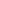 Численность граждан, поддержавших инициативный проект 350.Инициаторы проекта